Vadovaudamasis Lietuvos Respublikos vietos savivaldos 18 straipsnio 1 dalimi ir atsižvelgdamas į Kauno miesto savivaldybės mero 2021 m. balandžio 9 d. potvarkį Nr. MA-61 ,,Dėl Viliaus Šiliausko kasmetinių atostogų“, Kauno miesto savivaldybės mero 2021 m. balandžio 9 d. potvarkį Nr. M-35 ,,Dėl Kauno miesto savivaldybės administracijos direktoriaus Viliaus Šiliausko pavadavimo laikotarpio nustatymo“ ir Kauno miesto savivaldybės visuomenės sveikatos biuro 2021 m. gegužės 7 d. raštą Nr. SV-2-403:1. P a k e i č i u Kauno miesto savivaldybės administracijos direktoriaus 2021 m. gegužės 7 d. įsakymą Nr. A-1604 „Dėl Kauno lopšelio-darželio „Obelėlė“ dalies veiklos ribojimo“ ir 1 punktą išdėstau taip:„1. N u s t a t a u, kad Kauno lopšelio-darželio „Obelėlė“ dalis veiklos ribojama – „Baravykų“ grupėje ugdymo procesas įgyvendinamas nuotoliniu ugdymo proceso organizavimo būdu, išskyrus vaikus,  kuriems prieš mažiau nei 180 dienų COVID-19 liga (koronaviruso infekcija) buvo patvirtinta šiais tyrimų metodais: SARS-CoV-2 (2019-nCoV) RNR nustatymo tikralaikės PGR metodu, greitojo SARS-CoV-2 (2019-nCoV) RNR nustatymo tikralaikės PGR metodu, kai tyrimo trukmė analizatoriuje ne ilgesnė kaip 90 min., nosiaryklės ir ryklės ar nosies landos tepinėlių ėminių kaupinių tyrimo SARS-CoV-2 (2019-nCoV) RNR nustatyti tikralaikės PGR metodu ir atliekant greitąjį SARS-CoV-2 antigeno testą ir laboratorijoje atliekamą antigeno tyrimą arba  kurie prieš mažiau nei 60 dienų yra gavę teigiamą serologinio tyrimo atsakymą, o tyrimas atitinka šiuos kriterijus: atliktas kiekybinis ar kokybinis serologinis anti-S, anti-S1 arba anti-RBD SARS-CoV-2 IgG antikūnų testas, kurio specifiškumas siekia ne mažiau kaip 98 proc., ir kurių tėvai gali pateikti šių aplinkybių įrodymus.“2. Šis įsakymas per vieną mėnesį nuo informacijos apie jį gavimo dienos gali būti skundžiamas Regionų apygardos administracinio teismo Kauno rūmams (A. Mickevičiaus g. 8A, Kaunas) Lietuvos Respublikos administracinių bylų teisenos įstatymo nustatyta tvarka.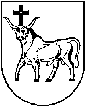 KAUNO MIESTO SAVIVALDYBĖS ADMINISTRACIJOS DIREKTORIUSKAUNO MIESTO SAVIVALDYBĖS ADMINISTRACIJOS DIREKTORIUSKAUNO MIESTO SAVIVALDYBĖS ADMINISTRACIJOS DIREKTORIUSĮSAKYMASĮSAKYMASĮSAKYMASDĖL KAUNO MIESTO SAVIVALDYBĖS ADMINISTRACIJOS DIREKTORIAUS 2021 M. GEGUŽĖS 7 D. ĮSAKYMO NR. A-1604 „DĖL KAUNO LOPŠELIO-DARŽELIO „OBELĖLĖ“ DALIES VEIKLOS RIBOJIMO“ PAKEITIMODĖL KAUNO MIESTO SAVIVALDYBĖS ADMINISTRACIJOS DIREKTORIAUS 2021 M. GEGUŽĖS 7 D. ĮSAKYMO NR. A-1604 „DĖL KAUNO LOPŠELIO-DARŽELIO „OBELĖLĖ“ DALIES VEIKLOS RIBOJIMO“ PAKEITIMODĖL KAUNO MIESTO SAVIVALDYBĖS ADMINISTRACIJOS DIREKTORIAUS 2021 M. GEGUŽĖS 7 D. ĮSAKYMO NR. A-1604 „DĖL KAUNO LOPŠELIO-DARŽELIO „OBELĖLĖ“ DALIES VEIKLOS RIBOJIMO“ PAKEITIMO2021 m. gegužės 11 d.  Nr. A-16382021 m. gegužės 11 d.  Nr. A-16382021 m. gegužės 11 d.  Nr. A-1638KaunasKaunasKaunasAdministracijos direktoriaus pavaduotojas, pavaduojantis administracijos direktoriųPaulius Keras